Кому на пенсию досрочно.#ПФР #Пенсионныйфонд #стаж #досрочнаяпенсия #важнознать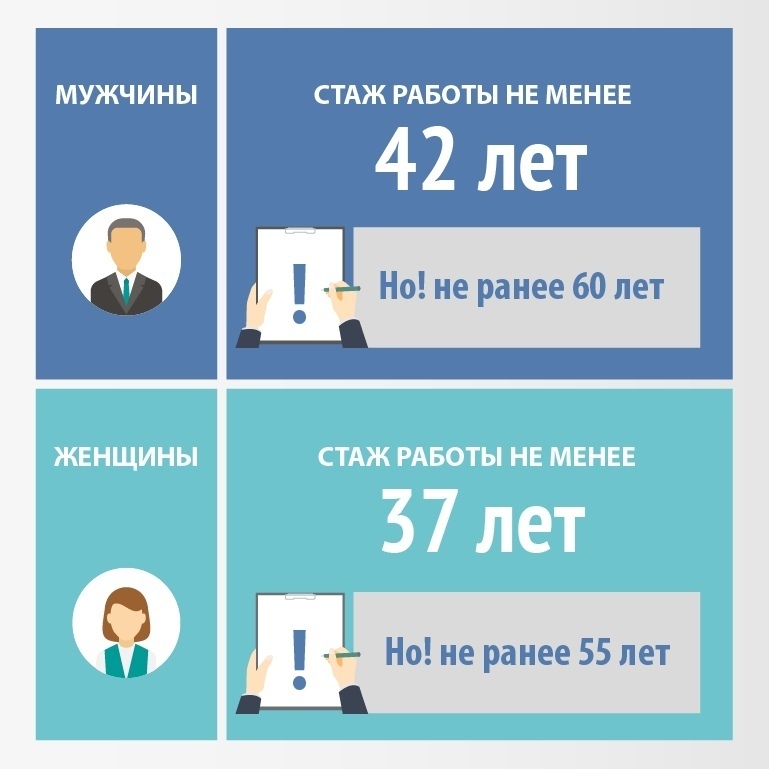 